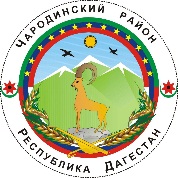       __________________АДМИНИСТРАЦИЯ МУНИЦИПАЛЬНОГО ОБРАЗОВАНИЯ «ЧАРОДИНСКИЙ РАЙОН»П О С Т А Н О В Л Е Н И Еот 11 мая 2021 г. № 148с. ЦурибО внесении изменений в регламент мониторинга политических, социально-экономических и иных процессов, оказывающих влияние на ситуацию в области противодействия терроризму и экстремизму на территории муниципального образования «Чародинский район»В соответствии с пунктом 47 Плана работы Антитеррористической комиссии в Республики Дагестан на 2021 г. от 9 марта 2021 г.Внести изменения в регламент мониторинга политических, социально-экономических и иных процессов, оказывающих влияние на ситуацию в области противодействия терроризму и экстремизму на территории муниципального образования «Чародинский район» от 22 марта 2019 г. №19-а дополнит пункт 6 подпунктом 6.6. «Выявление причин, условий и обстоятельств, способствующих формированию угроз совершения террористических актов с использованием патогенных биологических агентов, токсичных химикатов и радиоактивных веществ;Настоящее постановление вступает в силу со дня его подписания.   Глава Администрациимуниципального образования      «Чародинский район»                                                                  М.А.Магомедов